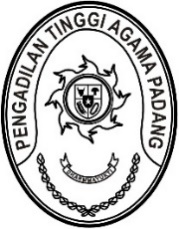 Nomor : W3-A/   /HK.05/5/2023	                                 Padang, 24 Mei 2023Lamp	 :  - Hal	 : Penerimaan dan Registrasi Perkara 	   Banding Nomor 31/Pdt.G/2023/PTA.PdgKepada    Yth. Ketua Pengadilan Agama SolokAssalamu’alaikum Wr.Wb.Dengan ini kami beritahukan kepada Saudara bahwa berkas yang dimohonkan banding oleh Saudara:Nurlisma binti Musbar sebagai Pembanding L a w a nMahendra. MS. Rizal bin Taslim Syah sebagai TerbandingTerhadap Putusan Pengadilan Agama Solok Nomor 60/Pdt.G/2023/PA.Slk tanggal 12 April 2023 yang Saudara kirimkan dengan surat pengantar Nomor W3.A-7/873/HK.03.5/V/2023 tanggal 19 Mei 2023 telah kami terima dan telah didaftarkan dalam Buku Register Banding Pengadilan Tinggi Agama Padang, Nomor 31/Pdt.G/2023/PTA.Pdg tanggal 24 Mei 2023.Demikian disampaikan untuk dimaklumi sebagaimana mestinya.                  WassalamPanitera,Drs. SyafruddinTembusan:Sdr. Nurlisma binti Musbar sebagai Pembanding;Sdr. Mahendra. MS. Rizal bin Taslim Syah sebagai Terbanding;c.q. Pengadilan Agama Solok.